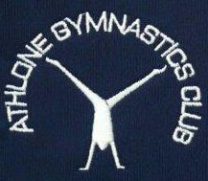 Use of Photography/Video Policy: POn our Club website, if the gymnast is named then we avoid using their photograph and if a photograph is used then we avoid naming the gymnast Parental permission is requested to use their child’s image. This ensures that they are aware of the way the image is to be used to represent the sport. The PRO will be made aware of any children who do not wish have photos taken or posted on website or club Facebook page.We only use images of gymnasts in suitable dress to reduce the risk of inappropriate use. The content of the photograph will focus on the activity not on a particular child Recognised procedures for reporting the use of inappropriate images to reduce the risks to gymnasts are in place and observed. VIDEOING AS A COACHING AID: Video equipment can be used as a legitimate coaching aid. However, permission will first be obtained from the gymnast and the gymnast’s Parents/Guardians/carer. Club equipment only to be used and all videos & images to be deleted after each session. Club photography / video equipment to be kept securely in locked cabinet in office.